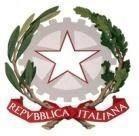 Ministero dell’IstruzioneIstituto Comprensivo “ILARIA ALPI”Via Salerno, 1 - 20142 MilanoTel 02 88444696 - Fax 02 88444704e-mail uffici: MIIC8DZ008@istruzione.itposta certificata: MIIC8DZ008@PEC.ISTRUZIONE.IT www.icilariaalpi.edu.itPATTO EDUCATIVO DI CORRESPONSABILITÀ(DPR 21 novembre 2007 n. 235 art. 3)dell’alunno/a ………………………………………………….……………………………….. della classe …………………………………... Scuola Primaria	Scuola Secondaria La scuola è l’ambiente educativo e di apprendimento in cui si promuove la formazione di ogni alunno attraverso l’interazione sociale in un contesto relazionale positivo. La condivisione delle regole del vivere e del convivere può avvenire solo con un’ efficace e fattiva collaborazione con la famiglia. “La scuola, pertanto, perseguirà costantemente l’obiettivo di costruire un’alleanza educativa con i genitori. Non si tratta di rapporti da stringere solo in momenti critici, ma di relazioni costanti che riconoscano i reciproci ruoli e che si supportino vicendevolmente nelle comuni finalità educative”.Il “patto” vuole essere dunque uno strumento attraverso il quale declinare i reciproci rapporti, i diritti e i doveri che intercorrono tra la scuola e la famiglia.VISTO il D.M. n. 5843/A3 del 16 ottobre 2006 “Linee di indirizzo sulla cittadinanza democratica e legalità”;VISTI i D.P.R. n.249 del 24/6/1998 e D.P.R. n.235 del 21/11/2007 “Regolamento recante lo Statuto delle studentesse e degli studenti della scuola secondaria”;VISTA la L. n. 71 del 29/5/ 2017 “Disposizioni a tutela dei minori per la prevenzione ed il contrasto del fenomeno del cyberbullismo”;VISTO il D.M. n.30 del 15 marzo 2007 “Linee di indirizzo ed indicazioni in materia di utilizzo di telefoni cellulari e di altri dispositivi elettronici durante l’attività didattica, irrogazione di sanzioni disciplinari, dovere di vigilanza e di corresponsabilità dei genitori e dei docenti”;VISTO il nuovo regolamento generale sulla protezione dei dati personali (GDPR) emanato dal Parlamento e dal Consiglio Europeo a maggio 2016 e applicabile dal 25 maggio 2018;VISTA l’informativa sulla privacy dell’Istituto;VISTA l’informativa privacy dell’Istituto sull’uso delle immagini;VISTO il D.Lgs. 9 aprile 2008, n. 81, Testo Unico in materia di tutela della salute e della sicurezza nei luoghi di lavoro; VISTO il D.M del 22 giugno 2020, n. 35,  ed civica, Linee guida per l’insegnamento dell’educazione civica;CONSIDERATA l’esigenza di garantire il diritto all’apprendimento degli studenti nel rispetto del principio di equità educativa e dei bisogni educativi speciali individuali;CONSIDERATA l’esigenza di garantire la qualità dell’offerta formativa in termini di maggior numero possibile di ore di didattica in presenza, in rapporto alle risorse a disposizione, in aule e spazi adeguatamente adattati alle esigenze scolastiche.IL PATTO EDUCATIVO DI CORRESPONSABILITA’ IMPEGNALA SCUOLA a:Utilizzare modalità comunicative scuola-famiglia improntate alla chiarezza (cartelli informativi, comunicazioni scritte tramite diario, tagliandi di ricevuta delle circolari/lettere, ecc.).Utilizzare modalità comunicative improntate al rispetto, al confronto e al dialogo costruttivo.Illustrare con chiarezza e perseguire con professionalità l’offerta didattico-educativa (PTOF, scelte curricolari, principi educativi e valori, sorveglianza nei confronti degli alunni).Operare nel lavoro quotidiano con coerenza e costanza, per trasmettere agli alunni l’etica della responsabilità.Rispettare l'alunno/a ed i suoi tempi individuali di apprendimento, ponendo in atto interventi di recupero/approfondimento in relazione alle risorse disponibili.Guidare gli alunni ad assumere comportamenti rispettosi e corretti verso i compagni, gli insegnanti, il personale della scuola e nei confronti della struttura stessa che li ospita.Comunicare costantemente con le famiglie in merito ai risultati, alle difficoltà, ai progressi nelle discipline di studio, oltre che ad aspetti inerenti al comportamento e alla condotta.Segnalare eventuali episodi di uso improprio dei Social Network e della Rete Internet.Promuovere comunicazioni consapevoli e corrette attraverso le nuove tecnologie.Realizzare tutti gli interventi di carattere organizzativo, nei limiti delle proprie competenze e con le risorse a disposizione, nel rispetto della normativa vigente e delle linee guida emanate dal Ministero della Salute, dal Comitato tecnico-scientifico e dalle altre autorità competenti,Intraprendere azioni di formazione e aggiornamento del personale scolastico in tema di competenze digitali al fine di implementare e consolidare pratiche didattiche efficaci con l’uso delle nuove tecnologie, utili anche nei periodi di emergenza sanitaria, a supporto degli apprendimenti delle studentesse e degli studenti.Intraprendere iniziative di alfabetizzazione digitale a favore delle studentesse e degli studenti, delle alunne e degli alunni, al fine di promuovere e sviluppare un uso efficace e consapevole delle nuove tecnologie nell’ambito dei percorsi personali di apprendimento.Garantire la massima trasparenza negli atti amministrativi, chiarezza e tempestività nelle comunicazioni, anche attraverso l’utilizzo di strumenti informatici, garantendo il rispetto della privacy.LA FAMIGLIA a:Riconoscere la figura del docente come collaboratore nel processo di crescita e formazione del/la proprio/a figlio/a.Manifestare fiducia e rispetto della professionalità docente e del suo operato, accettando consigli ed interventi educativi, continuando a chiedere anche in famiglia il rispetto delle regole concordate.Partecipare agli incontri periodici scuola-famiglia, dimostrando disponibilità al colloquio e al confronto anche in relazione a possibili problematiche del/la proprio/a figlio/a.Garantire una frequenza regolare alle lezioni e una puntuale giustificazione di eventuali assenze.Rispettare l’orario di entrata e di uscita da scuola, evitando che il/la proprio/a figlio/a arrivi in ritardo alle lezioni, o che rimanga nell’edificio scolastico oltre l’orario stabilito.Controllare quotidianamente il materiale scolastico richiesto, il diario e il mini-book, prendendo visione delle comunicazioni scuola-famiglia e firmando quando richiesto.Controllare quotidianamente il registro elettronico per controllare le assenze, per conoscere le valutazioni, note disciplinari, comunicazioni e altre informazioni sulla vita scolastica.Informarsi, attraverso i contatti con i docenti, che l’alunno/a rispetti le regole dell’organizzazione e dell’ambiente scolastico, che partecipi attivamente e responsabilmente alla vita della scuola e curi l’esecuzione dei compiti.Intervenire con responsabilità rispetto ad eventuali danni provocati dal/la proprio/a figlio/a a carico di persone, arredi, materiale didattico, anche con il recupero o il risarcimento del danno.Vigilare sull'uso fatto dai propri figli di pc, tablet, cellulari e Play Station che hanno collegamenti alla Rete InternetConoscere e condividere con il proprio figlio il P.T.O.F., il Regolamento di Istituto e i protocolli vigenti.Monitorare sistematicamente e quotidianamente lo stato di salute del proprio figlio/a e degli altri membri della famiglia e, nel caso di sintomatologia riferibile al SARS-CoV-2 (febbre con temperatura superiore ai 37,5°C, brividi, tosse secca, spossatezza, indolenzimento, dolori muscolari, diarrea, perdita del gusto e/o dell’olfatto, difficoltà respiratorie o fiato corto), tenere a casa il/la proprio/a figlio/a, informando immediatamente il proprio medico di famiglia o la guardia medica e seguendone le indicazioni e le disposizioni.Recarsi immediatamente a scuola e riprendere il/la proprio/a figlio/a in caso di manifestazione improvvisa di sintomatologia riferibile a SARS-CoV-2.Collaborare, in caso di positività accertata al SARS-CoV-2 del proprio figlio/a, con il Dirigente scolastico, con il Referente COVID d’Istituto e con il Dipartimento di prevenzione dell’Azienda sanitaria locale per consentire il monitoraggio basato sul tracciamento dei contatti stretti al fine di identificare precocemente la comparsa di possibili altri casi.Contribuire allo sviluppo dell’autonomia personale e del senso di responsabilità delle studentesse e degli studenti, delle alunne e degli alunni, e a promuovere comportamenti corretti nei confronti delle misure adottate in qualsiasi ambito per prevenire e contrastare la diffusione del virus SARS-CoV-2, compreso il puntuale rispetto del protocollo, degli orari e delle modalità di ingresso, uscita e frequenza scolastica del/la proprio/a figlio/a alle attività didattiche sia in presenza che a distanza e il rispetto delle regole relative alla didattica digitale integrata.Comunicare tempestivamente l’isolamento fiduciario proprio o dei propri familiari in attesa dell’esito del tampone, l’isolamento dovuto a positività, la quarantena.2) GLI ALUNNI (tramite step educativi graduati) a:Rispettare le regole di convivenza.Riconoscere e rispettare l’autorità e l’autorevolezza dell’insegnante e il ruolo degli altri adulti che operano nella scuola.Partecipare alle proposte educative e didattiche e svolgere con impegno costante il lavoro in classe e a casa.Essere disponibili al confronto con gli altri, accettando diversità personali e culturali.Rispettare il proprio materiale, quello altrui e l'arredo scolastico.Rispettare le norme che riguardano l'uso di spazi comuni.Non utilizzare il telefono cellulare, tablet, smartwatch e in genere apparecchi elettronici durante l’orario scolastico se non espressamente autorizzati dall’insegnante o comunque in modo improprio o lesivo dei diritti degli altri.Utilizzare gli strumenti di comunicazione multimediale rispettando la netiquette (regole che disciplinano il comportamento di un utente della rete nel rapportarsi agli altri utenti).Esercitare la propria autonomia e il proprio senso di responsabilità, partecipando allo sforzo della comunità scolastica e delle altre realtà sociali di prevenire e contrastare la diffusione del SARS-CoV-2.Rispettare puntualmente e promuovere il rispetto tra le compagne e i compagni di scuola di tutte le norme per il contenimento della diffusione del SARS-CoV-2 dell’IstitutoComunicare tempestivamente alla scuola la comparsa di sintomi riferibili al SARS-CoV-2 (febbre con temperatura superiore ai 37,5°C, brividi, tosse secca, spossatezza, indolenzimento, dolori muscolari, diarrea, perdita del gusto e/o dell’olfatto, difficoltà respiratorie o fiato corto) per permettere l’attuazione del protocollo di sicurezza e scongiurare il pericolo di contagio di massa.Milano, …………………….	Il Dirigente scolasticoProf.ssa Roberta BellinoIn caso di firma di uno solo dei genitori, il/la sottoscritto/a, consapevole delle conseguenze amministrative e penali per chi rilasci dichiarazioni non corrispondenti a verità, ai sensi del DPR 445/2000, dichiara di aver effettuato la scelta/richiesta in osservanza delle disposizioni sulla responsabilità genitoriale di cui agli artt. 316, 337 ter e 337 quater del codice civile, che richiedono il consenso di entrambi i genitori.Firma dei genitori/tutori	..........................................................................................................